Об итогах проведения районной акции детского творчества по вопросам безопасности дорожного движения «Дорога глазами детей»          В целях реализации государственной программы Липецкой области «Обеспечение общественной безопасности населения на  территории Липецкой области», профилактики детского дорожно-транспортного травматизма, обучения учащихся образовательных учреждений навыкам безопасного поведения на улицах, дорогах и в транспорте был проведён районный конкурс детского творчества «Дорога глазами детей», участниками которого стали 198 учащихся из 19 общеобразовательных и 10 дошкольных образовательных учреждений города и района. Работы рассматривались по номинациям: «Декоративно-прикладное творчество» (панно, выжигание по дереву, моделирование, вязание, макеты, поделки из различных материалов), «Литературное творчество» (стихи, рассказы, сочинения), «Художественно-изобразительное творчество» (рисунки, плакаты), «Медиатворчество» (видеоролики, презентации, компьютерная графика). Активными участниками конкурса  стали обучающиеся  ЦРТДЮ, гимназии №3, школ №№2, 4, 5,  7, 9, 10, с.Двуречки, с.Б.Самовец, с.Фащёвка, а также воспитанники детских садов №№2, 3, 8, 9, 11, с.Синявка, с.Ярлуково, п.Подстанция 500 квт.         На основании протокола и рабочих материалов районного конкурса «Дорога глазами детей»ПРИКАЗЫВАЮ:1. Признать победителями и наградить грамотами  отдела образования следующих  участников конкурса:КАТЕГОРИЯ «ДОШКОЛЬНЫЕ ОБРАЗОВАТЕЛЬНЫЕ УЧРЕЖДЕНИЯ»Декоративно - прикладное творчество:                                                    Лоскутная техника  1 место – Ролдугин Роман,  МБДОУ д/с  с.Ярлуково (рук. Ролдугина Е.А.);2 место – Шевцова Ангелина, МБДОУ д/с с.Синявка (рук. Сенчищева О.М.);3 место – не присуждать                                                                                   Вязание1 место –  Фомиченко Егор, МАДОУ д/с № 8 (рук. Солонинова Е.И.); 2 место –  Фомиченко Кирилл, МАДОУ д/с № 8 (рук. Плешкова Т.М.);3 место – Писеуков Егор , МБДОУ д/с с.Ярлуково (рук. Татьянина Н.В.).                                        Поделки из различных материалов1 место – Чапурина Ульяна, МАДОУ д/с №8 (рук. Разводова Л.Ю.);1 место – Квасенчук Денис, МБДОУ д/.с с. Синявка (рук. Квасенчук О.А.);                                                                                                                                                      2 место – Егорова Варвара, МАДОУ д/с  №9 (рук. Пасмурная Л.П.);2 место – Ролдугин Артём, МБДОУ д/с Подстанция 500 кВт (рук.Ролдугина И.С.);3 место – Кострыкина Варвара, МБДОУ д/с Подстанция 500 кВт (рук. Кострыкина Е.С.);3 место – Шалимова Александра, МБДОУ д/с №11 (рук.Усачёва Г.И.).Макеты  1 место – Иванова Милана, МБДОУ д/с с.Ярлуково, (рук. Севостьянова Н.С.);  1место – Колыхалова Виктория, МАДОУ д/с №9 (рук. Красильникова В.С,                  Ковалёва Н.И.).,                                 2 место – Сухаревич Виктория, МАДОУ д/с №9  (рук. Маликова И.С.);  2 место – Фролов Кирилл, МБДОУ д/с с. Ярлуково ( рук. ТатьянинаН.В.);  3 место – Яковлев Андрей, МБДОУ д/с №3 ( рук. Голубых Г.В.);  3 место -  Коробова Виктория, МБДОУ д/с с.Синявка (рук. Коробова Т.А.).Развивающая игра  1 место -  Бевз Виктория, МБДОУ д/с №11 ( рук. Сильченко И.В.);                                           1 место – Землянухин Артём, Филиппова Арина, Рябчихина Виктория,                   МБДОУ д/с №11 ( рук. Тишкова Н.В..);                                             2 место – Заварцев  Дмитрий, МАДОУ  д/с №9 (рук. БерноваТ.Н.);  3 место - Жедрина Ксения, МБДОУ д/с №11 (рук. Пономарёва Б.Ю.).Лепбуки  1 место – Полосина Варвара, МБДОУ д/с Ярлуково (рук. Аникеева О.А.);  2 место – Кононыхин Артём, МАДОУ д/с №8 (рук. Кораблёва С.Б.);  2 место – Баканин Михаил, МАДОУ д/с № 8 (рук. Ильичёва Н.П.);  3 место – не присуждать.       Медиатворчество:                                                                  Видеоролики  1 место – Чулков Елисей, Кистровских Вероника,МАДОУ д/с №9 (рук.Мокрушина И.А.);  2, 3  место -  не присуждать.                                                          Компьютерная графика                                    1 место –   Плешкова София, МАДОУ  д/с №8 (рук. Шинкоренко И.Г.);   2 место -    Зелепукин Матвей, МБДОУ д/с №2 (рук. Попкова О.Н.);   3 место -    не присуждать.                                                                                 Презентация      1, 3 место  – не присуждать;      2 место – Макаров Арсений, МБДОУ д/с №11 (рук. Горбунова Н.Ю.).      Художественно – изобразительное творчество:Рисунки     1 место –  Иванов Мирослав , МБДОУ д/с №2 (рук. Хиндогина С.А.);         2 место –  Глотова Милена, МБДОУ д/.с с. Ярлуково (рук. Хвостова В.И.);     3 место – Нестерова Кира, МБДОУ д/с Б.Самовец (рук. Силищева О.А.);     3 место –  Савина Дарина, МАДОУ д/ с №8 (рук. Кораблёва С.Б.).Плакат      1 место – Смекалкин Коля, МБДОУ д/с №11  (рук. Усачева Г.И.);                                                2, 3 место -   не присуждать.     Литературное творчество:                                                                          Стихи      1 место – Чекрякова Елизавета, МБДОУ д/с № 2 (рук. Трофимова Е.Л.);                 2, 3 место -   не присуждать.КАТЕГОРИЯ «ОБРАЗОВАТЕЛЬНЫЕ УЧРЕЖДЕНИЯ»     Декоративно - прикладное творчество:Объёмные поделки      1 место - Ковалёв Артём,  МБОУ ООШ с. Двуречки (рук. Смольянинова М.В.);      2 место - Сычугова Полина, МБОУ СОШ д.Кубань (рук.Сокрюкина И.А.);      2 место - Сухаревич Владислав,  МБОУ  гимназия №3 (рук. Финогина Ю.А.);      3 место - Сотникова Ангелина, МБОУ СОШ  с.Б.Самовец  (рук. Пронина О.Н.);      3 место - Пузырёв Иван, МБУ ДО ЦРТДЮ (рук. Царенко Г.Г.).Вязание       1 место - Осипов Денис, МБОУ НОШ № 7 (рук. Скворцова М.Ю.);        1 место - Чеботарёва Ульяна, МБОУ ООШ с.Двуречки (рук. Чатова Е.В.);       2 место - Владыкин Александр, МБОУ СОШ №2 (рук. Реброва Ю.О.);       2 место  -  Животкевич Вера, МБОУ СОШ №6 (рук. Балмочных О.К.);       3 место -   Катихина Арина, МБОУ СОШ №10 ( рук. Муралёва О.Н.).Панно        1 место - Пашкова Ангелина, МБОУ ООШ с.Двуречки (рук. Попова М.П.);        2 место - Иванов Александр, МБОУ СОШ №9 (рук. Деева С.А.);                              3 место - Бабушкин Дмитрий, МБУ ДО ЦРТДЮ ( рук. Ванина Е.А.).Работы из бумаги    1 место – Бугаков Никита, МБОУ СОШ №2 (рук. Реброва Ю.О.);               1 место – Аникин Сергей, МБОУ СОШ №5 (рук. Аленичева М.В.);    2 место – Гладких Михаил, МБОУ НОШ №7 (рук. Гладких Е.А.);    2 место – Гладких Иван, МБОУ НОШ №7 (рук. Гладких А.С.);    3 место – Корниенко Юлиана, МБОУ СОШ №9 (рук. Деева С.А.);    3 место – Ролдугина Лада, МБОУ СОШ №10 (рук. Аверьянова С.И.).                                                     Мягкая игрушка    1 место - Зотова Екатерина,  МБУ ДО ЦРТДЮ (рук. Зотова Е.В.);                 2 место - Полухина Арина, МБОУ СОШ №10 (рук. Свечникова Л.В.);    3 место -  Федерякина Татьяна, МБОУ СОШ №4 (рук. Горяинова И.А.)                                                             Макеты    1 место - Юрьевская Ульяна, МБОУ ООШ с Двуречки (рук. Попова М.П.);    2 место -  Болдырев Михаил, МБОУ СОШ  с. Казинка ( рук. Фролова Н.Ф.);    3 место -  Шатурина Мария, МБОУ СОШ №9 (рук. Деева С.А.);    3 место - Мартыщенко Виолетта, МБОУ НОШ №7 (рук. Мурышкина И.В.).Поделки из различных материалов   1 место – Евдокимова Дарья, МБУ ДО ЦРТДЮ (рук. Царенко Г.Г.);   2 место – Перетятько Кирилл, МБОУ СОШ №9 (рук. Деева С.А.);   3 место – Батищева Анастасия, МБОУ СОШ с.Петровка (рук. Казакова С.А.).      Работа с деревом   1 место -  Винников Дмитрий, МБОУ ООШ с.Двуречки (рук. Леденёва О.А.);   2 место -  Клюев Матвей, МБОУ СОШ №4 (рук. Шашков В.А.);   3 место - Куприянов Артур, МБУ ДО ЦРТДЮ (рук. Шашков В.А.).Развивающая игра                                                                      1 место - Чальцев Владимир, МБОУ гимназия №3 (рук. Зеленова Е.Б.);   2, 3 место - не присуждать.                                                           Лепка из глины   1 место - Аникина Анастасия, МБУ ДО ЦРТДЮ (рук. Фролов М.И.);   2 место  - Созонова Виктория, МБУ ДО ЦРТДЮ (рук. Фролов М.И.);   3 место - не присуждать.	Ковроделие    1 место – Осипов Денис,  МБОУ НОШ №7 (рук .Скворцова М.Ю.);    2 место – Селищева Дарья, МБОУ СОШ  с. Б.Самовец (рук. Голышкина В.В.);    2 место – Казеева Виктория,  МБОУ СОШ  п.свх .Прибытково (рук. Кораблина А.Ю.);    3 место - Кобзев Павел, МБОУ СОШ  №6 (рук. Кобзева С.В.);    3 место  - Сутягина Софья, МБОУ НОШ  №7  (рук. Сутягина Н.А.).Литературное творчество:Поэзия Возрастная категория 7-10 лет 1 место – Савилова Дарья, МБОУ НОШ №7 (рук. Круглова А.А.);                                                                                                              2 место – Кукин Александр, МБУ ДО ЦРТДЮ (рук. Мишанина Н.С.);                                                                                             3 место – Мокрушин Константин, МБОУ гимназия №3 (рук. Попова Л.Ю.).  Возрастная категория 11-15 лет                                                                                                                                                                                  1 место – Стрельникова Анастасия, МБОУ СОШ №9 (рук. Кобзева М.Н.);                                                       2 место – Гончаренко Елизавета,  МБОУ СОШ №12 (рук. Веретенникова О.А.);                                                   3 место – не присуждать.                                                                      Проза 1 место - Печерский Константин, МБОУ СОШ №9 ( рук. Кобзева М.Н.);  2,3 место – не присуждать.Сочинение1 место –  Харькин Максим, МБОУ СОШ №5 (рук. Аленичева М.В.);2 место – Успенская Анастасия, МБОУ СОШ №2 (рук. Царенко В.А.);                                                                                                   3 место – Упатова Мария, МБУ ДО ЦРТДЮ (рук. Иванова С.В.).                                                                                                              Медиатворчество: Компьютерная графика    1 место – Евдокимова Дарья, Зотова Екатерина, МБУ ДО ЦРТДЮ (рук. Царенко Г.Г.);  2 место – Смекалина Татьяна, Кашин Дмитрий, МБУ ДО ЦРТДЮ (рук. Куликова Т.Е.);                                                           3 место – Дударева Елизавета, МБУ ДО ЦРТДЮ (рук. Куликова Т. Е.).Фото  1 место - не присуждать;  2 место -  Короткова Полина, МБУ ДО ЦРТДЮ (рук. Куликова Т.Е.);                                                       3 место -  Любанова Анастасия, МБУ ДО ЦРТДЮ (рук. Куликова Т.Е.).                                                                     Презентация1 место - Суворов Роман, МБОУ СОШ с.Фащёвка  (рук. Басинских Л.А.);                                                                                                                      2 место - Пряхина Алина,  МБОУ СОШ  №5 (рук. Чижова В.В.);                                                                                                                                                                          3 место - Бычкова Алина, МБУ ДО ЦРТДЮ (рук. Царенко Г.Г.).Художественно – изобразительное творчество: Рисунки  Возрастная категория 7-10 лет1 место - Старухин Михаил, МБОУ гимназия №3 (рук. Кобзева Л.А.);                                                                                               2 место - Ломакин Александр, МБОУ СОШ №9 (рук. Пастухова Е.С.);                                                                                   3 место - Чеснокова Дарья, МБОУ СОШ с.Сошки  (рук.Черникова О.А. ).                                                                   Возрастная категория 11-15 лет1 место – Зариченец Варвара, МБОУ СОШ №2 (рук. Голышкина И.А.);                                                                                                                                                           2 место – Силищева Дарья, МБОУ СОШ с.Б.Самовец  (рук. Голышкина В.В.);                                                                                                                                             3 место – Суворов Константин,  МБОУ СОШ с.Фащёвка (рук. Басинских А.А.).                                                  Плакат 1 место - Лысцова Лиза, МБУ ДО ЦРТДЮ  (рук. Духанова Л.А.);                                           2 место - Альтергот Анастасия,  МБОУ гимназия №3 ( рук. Ролдугина Н.И.);                                                                                                                                                                      3 место - Котов Юрий, МБОУ СОШ с.Казинка (рук. Бородина Е.Н.);3 место - Зинина Полина, МБОУ СОШ №10 (рук. Давыдова Ж.В.).2.Объявить благодарность за активную работу по профилактике детского дорожно-транспортного травматизма среди учащихся руководителям образовательных учреждений:- Спесивцевой О.П., директору МБОУ СОШ №2;- Ананских А. М., директору МБОУ гимназия №3;- Брезицкой О.В., директору МБОУ СОШ №4;- Черешневой Н.А., директору МБОУ СОШ №5;- Фокиной Е.И., директору МБОУ НОШ №7;- Соболеву А.О., директору МБОУ СОШ №9; - Мыльникову А.В., директору МБОУ СОШ  №10; - Хрюкину В.А., директору МБОУ ООШ с.Двуречки;- Федерякиной С.В., директору МБОУ СОШ с.Фащевка;- Костереву А.Н., директору МБОУ СОШ с.Б.Самовец; - Колесовой И.В., директору МБУ ДО ЦРТДЮ; - Конопелкиной Е.А., заведующему МБДОУ д/с №2 «Малышок»;- Богдановой С.В., заведующему МБДОУ д/с №3 «Радуга»;                                                                                                                                           - Фалькович Т. Н., заведующему МАДОУ д/с №8 «Родничок»;- Чуриловой Т. А., заведующему МАДОУ д/с №9  «Василёк»;- Шкатовой М. А., заведующему МАДОУ д/с №11 «Рябинка»; - Ульшиной И.И, заведующему МБДОУ д/с  с.Ярлуково «Светлячок»; - Беззубцевой С.А., заведующему МБДОУ д/с с.Синявка «Росточек»; - Федюниной Е.Ю. заведующему МБДОУ д/с п.Подстанция 500 кВт.  Начальник отдела образования 			           А.Ю.Васильева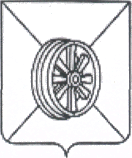     АДМИНИСТРАЦИЯ  ГРЯЗИНСКОГО  РАЙОНАОТДЕЛ    ОБРАЗОВАНИЯП Р И К А З  от 27.10. 2020г.                                     № 586                                                           г. Грязи